Stop Rewriting History!	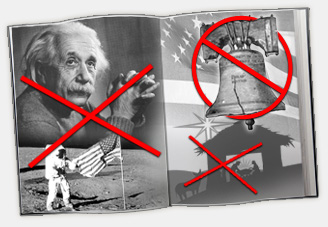 